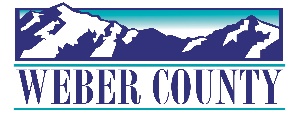 PUBLIC NOTICE is hereby given that the Board of Commissioners of Weber County, Utah will hold a regular commission meeting in the Commission Chambers at 2380 Washington Blvd., Ogden, Utah, on Tuesday, June 7, 2022, commencing at 10:00 a.m. This meeting is also available by Zoom: link- https://zoom.us/j/98286152984?pwd=TEZicTNvLzlTdWQ3Sk0yaDBvR3p2UT09Meeting ID: 982 8615 2984Passcode: 106808	Phone- 1(312)626-6799	The agenda for the meeting consists of the following:Welcome - Commissioner JenkinsB. 	Pledge of Allegiance – Melissa Freigang	C.	Invocation – Craig BrandtD.	Thought of the Day- Commissioner JenkinsE. 	Agenda Related Public Comments - (Comments will be taken for items listed on the agenda- please limit comments to 3 minutes).F.	Consent Items-	1.	Request for approval of warrants #5640-5673 and #468410-468519 in the amount of $461,769.00.2. 	Request for approval of purchase orders in the amount of $66,325.78.3.	Summary of Warrants and Purchase Orders. 4.	Request for approval of the minutes for the meeting held on May 31, 2022.5.	Request for approval of ACH payment to USBank in the amount of $247,967.81.6.	Request for approval of new business licenses.7.	Request for approval of a new beer license.8.	Request for approval of a donation of “Impact Fees” in the amount of $71,944.75 to Trails Foundation of Northern Utah for construction of a new section of the Weber River Parkway.9.	Request for approval of a contract by and between Weber County and Utah State University Extension- Utah 4-H to provide a practice facility for 4-H members.G.	Action Item-1.	Request for approval of a Memorandum of Understanding by and between Weber County and Weber School District to develop a formal collaborative partnership between the Center of Excellence and Weber Adult Education.	Presenter: Melissa Freigang2.	Request for approval of an agreement by and between Weber County and the Weber-Morgan Health Department to detect and mitigate the spread of COVID-19 in homeless services sites and other congregate living facilities.	Presenter: Melissa Freigang3.	Request for approval of a donation of “Impact Fees” in the amount of $71,944.75 to Trails Foundation of Northern Utah for construction of a new section of the Weber River Parkway.	Presenter: Sean Wilkinson4.	Request for approval of a contract by and between Weber County and Kilgore Companies, LLC for the mill and overlay project on Highway 162 from the post office north to River Road.	Presenter: Gary Myers5.	Request for ratification of the 2022 Weber County Tax Sale.Presenter: April HatfieldH.	Commissioner Comments-   I.	Adjourn-CERTIFICATE OF POSTINGThe undersigned duly appointed Executive Coordinator in the County Commission Office does hereby certify that the above notice and agenda were posted as required by law this 3rd day of June, 2022.						_________________________________________												Shelly HalacyIn compliance with the Americans with Disabilities Act, persons needing auxiliary services for these meetings should call the Weber County Commission Office at 801-399-8405 at least 24 hours prior to the meeting. Information on items presented can be found by clicking highlighted words at the end of the item.